7. ТЕХНИКА БЕЗОПАСНОСТИ7.1. Внимательно изучите настоящее руководство по эксплуатации и следуйте ему при работе и обслуживании.7.2. Храните данное руководство по эксплуатации в доступном месте.7.3. При подключении станции в сеть электропитания удостоверьтесь, что сеть электропитания имеет ЗАЗЕМЛЕНИЕ.7.4. Отсоедините гидростанцию от сети электропитания после использования,              а так же:- перед перемещением гидростанции с одного места на другое;- перед выполнением любых ремонтных работ на станции или инструменте;- перед проверкой или заменой деталей.7.5. Запрещается перемещать инструмент и станцию за электрокабель или рукав высокого давления.7.6. Запрещается отсоединять гидростанцию от сети электропитания за электрокабель.7.7. Запрещается пользоваться гидростанцией необученному персоналу.7.8. Запрещается использовать гидростанцию, если повреждены:- элекрокабель;- рукав высокого давления;- другие детали.7.9. Запрещается пользоваться неспециализированным удлинителем.8. ГАРАНТИЙНЫЕ ОБЯЗАТЕЛЬСТВА8.1. Поставщик гарантирует надежную работу станции  в течение 12 месяцев со дня ее продажи при условии соблюдения потребителем правил эксплуатации, изложенных в настоящем РЭ.8.2. Претензии принимаются только при наличии настоящего руководства по эксплуатации с отметкой о дате продажи и штампом организации-продавца.8.3. Гарантийные обязательства не распространяются на станции с механическими повреждениями, вызванными неправильной эксплуатацией, при наличии следов самостоятельных ремонтных работ, при отсутствии в баке масла или при наличии в баке масла отличного от рекомендуемого.ГИДРАВЛИЧЕСКАЯНАСОСНАЯСТАНЦИЯС ЭЛЕКТРОПРИВОДОММГС 630-0.8-Р-1МГС 700-1.5-Р-1МГС 700-2.2-Р-1МГС 700-3.0-Р-1Руководство по эксплуатации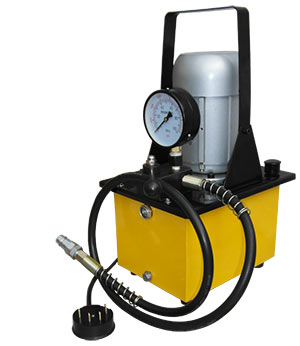 Санкт-Петербург2021г.1. НАЗНАЧЕНИЕГидравлическая насосная станция с электроприводом является профессиональным оборудованием, предназначенным для совместной работы с гидравлическим инструментом одностороннего действия с соответствующими параметрами и пружинным возвратом штока гидроцилиндра.2. ТЕХНИЧЕСКИЕ ХАРАКТЕРИСТИКИ 3. УСТРОЙСТВО3.1. Гидравлическая насосная станция состоит из масляного бака 1, на крышке которого установлены гидравлический блок управления 2 и приводной электродвигатель 3 с пультом управления 4 . Пульт управления имеет кнопки "Включено"(ON) и "Выключено" (OFF). От пульта управления отходит кабель 5, предназначенный для подключения станции к сети электропитания напряжением 220В или 380В с соответствующими электроразъемами 6.3.2. Масляный бак 1 выполнен в виде сварной герметичной емкости. В верхней части бака 1 на крышке имеется отверстие для заливки масла закрытое пробкой 9. На боковой стенке бака расположено смотровое окошко 8 для контроля уровня масла, а в нижней части сливное отверстие закрытое пробкой 9. Внутри бака размещен насос высокого давления с фильтром.3.3. Гидравлический блок управления 2 предназначен для распределения гидравлических потоков и снабжен манометром 10 для определения гидравлического давления в системе. С правой или лицевой стороны блока управления имеется резьбовое отверстие для подсоединения рукава высокого давления 11.С левой или лицевой стороны блока управления имеется регулировочный винт 12 с контргайкой для настройки предельного уровня рабочего давления. В состоянии поставки давление  настроено на 60-70 МПа.Блок управления имеет рукоятку 13 для переключения гидравлических потоков.Рукоятка имеет два положения: - крайнее правое при подаче масла под давлением в рабочий инструмент;- крайнее левое при сливе масла из рабочего инструмента в бак станции.Ход рукоятки не ограничен. Рабочий диапазон рукоятки около 90-100 градусов (от крайнего левого до крайнего правого положения).4. ПОДГОТОВКА К РАБОТЕ4.1. Проверьте уровень масла в баке.  Уровень масла должен находиться немного выше средней линии окошка 8. Если  уровень масла ниже нормы – долейте масло  через отверстие закрытое пробкой 7.4.2. При работе станции пробка 7 заливного отверстия должна быть приоткрыта для поступления воздуха при работе (за исключением пробок с воздушным фильтром).ВНИМАНИЕ! Рабочий диапазон температур для эксплуатации станции должен быть +50 … +450С.4.3. Подсоедините гидростанцию к рабочему инструменту через рукав высокого давления.4.4. Подключите кабель 5 с электрическим разъемом 6 в сеть электропитания с соблюдением ПУЭ и ПТБ.5. РАБОТА5.1. Переключите рукоятку 13 в крайнее правое положение. 5.2. Подайте электропитание на насосную станцию, нажав на кнопку "ON" пульта управления 4. Двигатель 3 насосной станции начинает работать. Масло под давлением поступает в рабочий инструмент (шток выдвигается). ВНИМАНИЕ! При первом пуске необходимо один, два раза провести процедуру холостого хода.5.3. Нажмите на кнопку "OFF". Двигатель 3 выключается, масло не поступает в полость высокого давления инструмента (шток останавливается).5.4. После выполнения работ переключите рукоятку 13 в крайнее левое положение "Слив". Масло из полости высокого давления инструмента сливается в бак 1 под действием возвратной пружины штока гидроцилиндра.6. ТЕХНИЧЕСКОЕ ОБСЛУЖИВАНИЕ6.1. В процессе эксплуатации станции один раз в два месяца необходимо производить очистку масляного фильтра и один раз в полгода чистить маслобак с полной заменой масла.